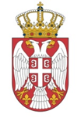 РЕПУБЛИКА СРБИЈАНАРОДНА СКУПШТИНАОдбор за европске интеграције20 Број: 06-2/143-1606. јул 2016. годинеБ е о г р а дЗАПИСНИК ТРЕЋА СЕДНИЦА ОДБОРА ЗА ЕВРОПСКЕ ИНТЕГРАЦИЈЕ НАРОДНЕ СКУПШТИНЕ РЕПУБЛИКЕ СРБИЈЕСРЕДА, 06. ЈУЛ 2016. ГОДИНЕ	Седница је почела у 11.00 часова.	Седницом је председавала председница Одбора Мариника Тепић. Седници су присуствовали чланови Одбора Весна Марковић, Жарко Мићин, Марко Благојевић, Душица Стојковић, Звонимир Ђокић, Драган Шормаз, Александар Стевановић, Гордана Чомић, Муамер Бачевац, Иван Карић, Младен Грујић и заменици чланова Одбора Оливера Пешић, Миљан Дамјановић и Балинт Пастор. Седници нису присуствовали чланови Одбора Наташа Вучковић и Хаџи Милорад Стошић.Седници је присуствовала и народни посланик која није члан Одбора, Марија Јањушевић из Посланичке групе Двери.На предлог председнице Одбора, једногласно је усвојенДневни ред1. Иницијатива за организацију Интерпарламентарне конференције у Београду, 16. септембра 2016. године, коју би заједно организовали Народна скупштина Републике Србије и Европски парламент, 2. Иницијатива за посету делегације Удружења бивших чланова Европског парламента, од 25.09.-02.10.2016. године,3. Разно.Тачка 1.Председница Одбора је отворила прву тачку Дневног реда - Иницијативу за организацију Интерпарламентарне конференције у Београду, 16. септембра 2016. године, коју би заједно организовали Народна скупштина Републике Србије и Европски парламент и дала члановима Одбора најбитније информације. Ради се о интерпарламентарном семинару, који је намењен члановима парламената Западног Балкана и Турске, уз учешће чланова Европског парламента, на тему „Надзор над коришћењем ИПА фондова“, који је требало да буде одржан у Народној скупштини у Београду 3. и 4. марта, али је одложен због заузетости експерата Европске комисије и чланова Европског парламента, као и због ванредних парламентарних избора у Србији. Из Европског парламента је предложен нови датум за одржавање конференције - 16. септембар 2016. године. Председница је навела и да због начина планирања рада Европског парламента овај датум више није могуће мењати. Европски парламент ће покрити већину трошкова. Требало би одредити четири члана Одбора који ће бити стално присутни на Конференцији и који ће говорити на тему ИПА фондова. Позив за учешће ће добити и два члана Одбора за финансије, републички буџет и контролу трошења јавних средстава, имајући у виду тему конференције. Како се ниједан од чланова Одбора није јавио за реч, председница Одбора је закључила дискусију о првој тачки Дневног реда, која је потом усвојена већином гласова (за је гласало тринаест чланова, а против један).Тачка 2.Председница Одбора је отворила другу тачку Дневног реда - Иницијативу за посету делегације Удружења бивших чланова Европског парламента, од 25.09. до 02.10.2016. године. Председница је навела да Удружење броји око 700 чланова- бивших европских парламентараца, који су активно укључени у јавни живот у земљама из којих долазе и да сваке године обиђе једну од држава за коју сматра да је битна за ЕУ. У Народној скупштини били би организовани састанци са председницом Народне скупштине, Одборима за европске интеграције и спољне послове, као и радни ручак са шефовима посланичких група, у понедељак, 26. септембра. Наставили би даље посету Београду и другим деловима Србије. Председница је истакла важност потврђивања датума посете и одржавања састанка, јер чланови Удружења могу са својих позиција да лобирају и да помогну Србији током даљих процеса приступања Европској унији. Чланови ове делагације сами сносе трошкове боравка у Србији. Отворена је дискусија по овој тачки. За реч се јавио М. Дамјановић, који је изразио примедбу која се односила на образложење овог Удружења, у коме се наводи да су његови чланови пре захтева да обиђу Србију, обишли Косово 2014. године, сматрајући да је то мешање у унутрашњу политику Србије. Довео је у питање сарадњу са Удружењем, уколико оно сматра да је Косово независна држава. Занимало га је да ли поменуто Удружење жели да Србија уђе у ЕУ заједно са Косовом и да ли ће обићи и Косово и Метохију као саставни део државе Србије. М. Дамјановић је навео и да је упознат са ставом прошле Владе и садашњег мандатара, који гласи да се Србија не одриче свог дела територије. Ипак, у званичном документу не пише Косово и Метохија, већ држава Косово. Потом је упитао да ли Одбор прихвата, односно да ли владајућа већина сматра да је КиМ саставни део Србије или није. Званични став Србије је да се воде Бриселски преговори и да се нигде не спомиње држава Косово, па је стога потребно дефинисати да ли је по среди грешка у метријалу или ће бити прихваћено да Удружење бивших парламентараца лобира и за Косово као независну државу. Једно од питања које је поставио господин Дамјановић  било је и да ли ће наши представници током обиласка заједно са Удружењем обићи и територију КиМ, уколико дође до реализације овог договора. Закључио је да уколико Удружење не схвати да не може да се меша у унутрашња питања, не може бити усвојено да се угости таква делегација. У даљој дискусији реч је добио Д. Шормаз, који је на самом почетку рекао да колеге имају право да износе и своје политичке ставове, али да дато питање може да се постави представницима Удружења кад дођу у посету. Подсетио је на постојање Резолуције 1244, Бриселског споразума, али и држава чланица ЕУ, које нису признале једнострано проглашену независност КиМ. Европска унија не преговара са Косовом као са државом. Код њих се све одлуке доносе консензусом, па ће они којима то није јасно вероватно научити временом. Ово Удружење не лобира сигурно за Тунис и Русију, јер нису кандидати за улазак у ЕУ, али је посетило и те државе. Разговори се могу водити са различитим парламентарцима и на то се мора навићи. Неки парламентарци из Немачке или Енглеске, са којима је разговарао, сматрају да морамо да схватимо да је Косово држава, а неки се не слажу са одлукама њихових држава да признају Косово. Потребно је схватити да су то парламентарци и то бивши, а не извршна власт. Сматра да би колеге требало да дођу на састанак, како би били у прилици да им поставе таква питања, јер ће тада све бити много јасније. То што различита Удружења долазе у различите државе назива се сарадња и нема никакве везе са признавањем Косова. Потом је реч добио Звонимир Ђокић, који је рекао да се морају јасно определити за оно што хоће и да је прошло време кад су а приори одређивали пријатеље, тј. непријатеље. Разговор је битан да би се разјасниле недоумице и утицало на промену става ове или било које друге делегације. У том смислу је примедба која је дата на почетку неоправдана. Сматра да би овај, као и сваки наредни сусрет требало одржати, јер једино на тај начин може бити остварен утицај на делегације, у смислу промене њихових ставова, али и стварање пријатељских односа. Ж. Мићин је навео да би требало подржати иницијативу, јер је европски пут Србије јасан, европске интеграције се не могу доводити у питање. Бивши парламентарци сигурно имају утицај и могу да  помогну у лобирању за наш европски пут. Подршка овој Иницијативи би могла да убрза европске интеграције. Г. Чомић је замолила да се свим члановима и заменицима чланова Одбора подели Јединствена позиција Европске комисије поглавља 35, у скраћеном облику и у целини. То поглавље је отворено, све негде пише, радују је дебате, али да се прво прочита шта су обавезе државе. Ако постоји жеља да се нешто промени, прво се мора видети за шта су надлежни. Сматра да ће баналних, али дубоких неспоразума бити све више, иако за тим нема потребе, јер пише шта смо се обавезали да хоћемо да радимо. На излагање госпође Чомић надовезала се председница Одбора, која је рекла да ће материјал у току дана бити прослеђен. Поново се за реч јавио М. Дамјановић. Навео је да би добили више гласова на претходним изборима, да је воља народа била другачија и да то није спорно. Његова реплика је пре свега била упућена господину Шормазу - није му намера да било кога прави лудим, за њега може да каже да не зна, али постоји неслагање око једне ствари - пријатељи и непријатељи, а он није спомињао ни једно ни друго у својој дискусији, што се може видети и у Записнику на следећој седници. Није спомињао ни да нам неко ради о глави и сл. Времена је било на претек да се ти пријатељи и односи стварају, било је таквих иницијатива годинама уназад, али његова намера је била да изнесе кључну примедбу, која се односи на то да ли Удружење признаје државу Косово. Кроз допис је унапред речено да признају, па стога нема потребе да он или било ко други разговара са њима, а један ручак или вечера их сигурно неће убедити у супротно. Овде се говори о државној политици и Одбору који би требало да стане иза тога. Поставља питање да ли су спремни да се одрекну свега онога што ће бити даљи услови Европске уније, зарад даљих европских интеграција. А. Стевановић се сложио са Г. Чомић да постоји оквир у коме се може кретати Србија, који јасно дефинише права и обавезе. Појединачни бивши парламентарци нису надлежни да кажу да ли је нека земља независна или није, односно у нашем случају да ли је аутономна покрајина независна или је део Србије. Став покрета „Доста је било“ јесте да ми немамо ни пријатеље ни непријатеље, него имамо наше интересе, па би зато требало да разговарамо са људима који могу помоћи да се ти интереси остваре. То је нешто најлегитимније, прагматичан и паметан приступ. Неки парламентарци ће нас подржати, неки неће, а од нас самих зависи шта ћемо им понудити, колико ћемо бити уверљиви у демонстрирању наших аргумената, да би коначно, на основу тога, могли да очекујемо одређене бенефите. Ако немамо шта паметно да предложимо и контакти са најмоћнијим људима неће бити од користи. Покрет „Доста је било“ сматра да би иницијативу требало подржати, јер отвара одређени простор за Републику Србију да боље брани своје интересе у оквиру европских интеграција. То није само неки процес отварања и затварања поглавља, већ и привредни и други односи, који се успостављају у том процесу.Последњи који се пријавио за реч био је М. Благојевић. У свом обраћању је рекао да је телеграм доставио наш амбасадор из Брисела и да су у истом само наведени елементи његове дискусије са саговорником који је председник Удружења. У Удружењу има чланова земаља које не признају привремене институције на Косову. Између осталог, нигде се не наводи да признају државу, већ да су били у посетама. Те посете им је можда организовала нека од европских институција, које су доле присутне. Мисли да је добро реализовати посету, како би добили прилику да аргументујемо своје ставове и утичемо на промену мишљења оних који мисле другачије. Пошто се више нико није јавио за реч, председница Одбора је закључила дискусију и ставила на гласање Иницијативу за посету делегације Удружења бивших чланова Европског парламента, од 25.09. до 02.10.2016. године, која је усвојена већином гласова (за је гласало тринаест чланова, а против један).Тачка 3.На самом крају председница Одбора, под тачком разно, подсетила је чланове Одбора на предстојећу посету групе „Пријатељи Србије“ из Европског парламента и на малу измену у радној агенди, која је достављена раније. Једина измена се односи на то, да је на предлог из Европског парламента, отказана вечера. Седница је завршена у 11:30 часова.На седници Одбора је вођен тонски запис.СЕКРЕТАР ОДБОРА                                                           ПРЕДСЕДНИЦА ОДБОРААлександар Ђорђевић				                    Мариника Тепић